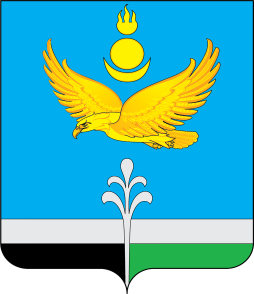 Муниципальное образование «Нукутский район»ДУМА МУНИЦИПАЛЬНОГО ОБРАЗОВАНИЯ «НУКУТСКИЙ РАЙОН»	Седьмой созыв____________________________            РЕШЕНИЕ_________________________________ 26 мая 2023 г.                                           № 30                                                п. НовонукутскийВ соответствии с Обращением Президента Российской Федерации от 24 февраля 2022 г. «О проведении специальной военной операции», Федеральным законом от 31 мая 1996 г. № 61-ФЗ «Об обороне», Федеральным законом от 4 ноября 2022 г. № 419-ФЗ «О внесении изменений в отдельные законодательные акты Российской Федерации», руководствуясь ст. 27 Устава муниципального образования «Нукутский район», ДумаРЕШИЛА:Внести в Положение о порядке установки и содержания памятников, памятных (мемориальных) досок, памятных знаков и других объектов увековечивания памяти выдающихся личностей и знаменательных событий на территории муниципального образования «Нукутский район» (далее – Положение), утвержденного решением Думы муниципального образования «Нукутский район» от 26 ноября 2021 г.    № 69 следующие изменения:Раздел 2 Положения дополнить пунктом 2.4. следующего содержания:    «2.4. В целях объективной оценки значимости личности гражданина, память которого предлагается увековечить или события, вводятся временные ограничения: увековечивание памяти производится не ранее чем через пять лет после кончины гражданина, память которого предполагается увековечить, и не ранее чем через десять лет после свершения исторического события. Исключением является увековечивание памяти Почётных граждан Нукутского района, Героев Советского Союза, Героев Социалистического Труда и Героев Российской Федерации, Героев Труда Российской Федерации.».;пункт 3.1. раздела 3 Положения изложить в новой редакции:                     «3.1. С инициативой установки памятника, мемориальной доски, памятного знака могут выступать государственные и муниципальные учреждения, общественные объединения и организации, органы местного самоуправления, иные предприятия и организации различных форм собственности, инициативные группы жителей Нукутского района в количестве не менее 30 человек. Обращения от родственников лиц, память которых предлагается увековечить, рассмотрению не подлежат.».2. Распространить действие настоящего Положения на правоотношения, возникшие с 24 февраля 2022 года.3. Опубликовать настоящее решение в районной газете «Свет Октября» и разместить на официальном сайте муниципального образования «Нукутский район».Председатель Думы муниципальногообразования «Нукутский район»							К.М. БаторовМэр муниципального образования «Нукутский район»									С.Г. ГомбоевО внесении изменений и дополнений в решение Думы МО «Нукутский район» от 26.11.2021 г. № 69 «Об утверждении Положения о порядке установки и содержания памятников, памятных (мемориальных) досок, памятных знаков и других объектов увековечивания памяти выдающихся личностей и знаменательных событий на территории муниципального образования «Нукутский район»